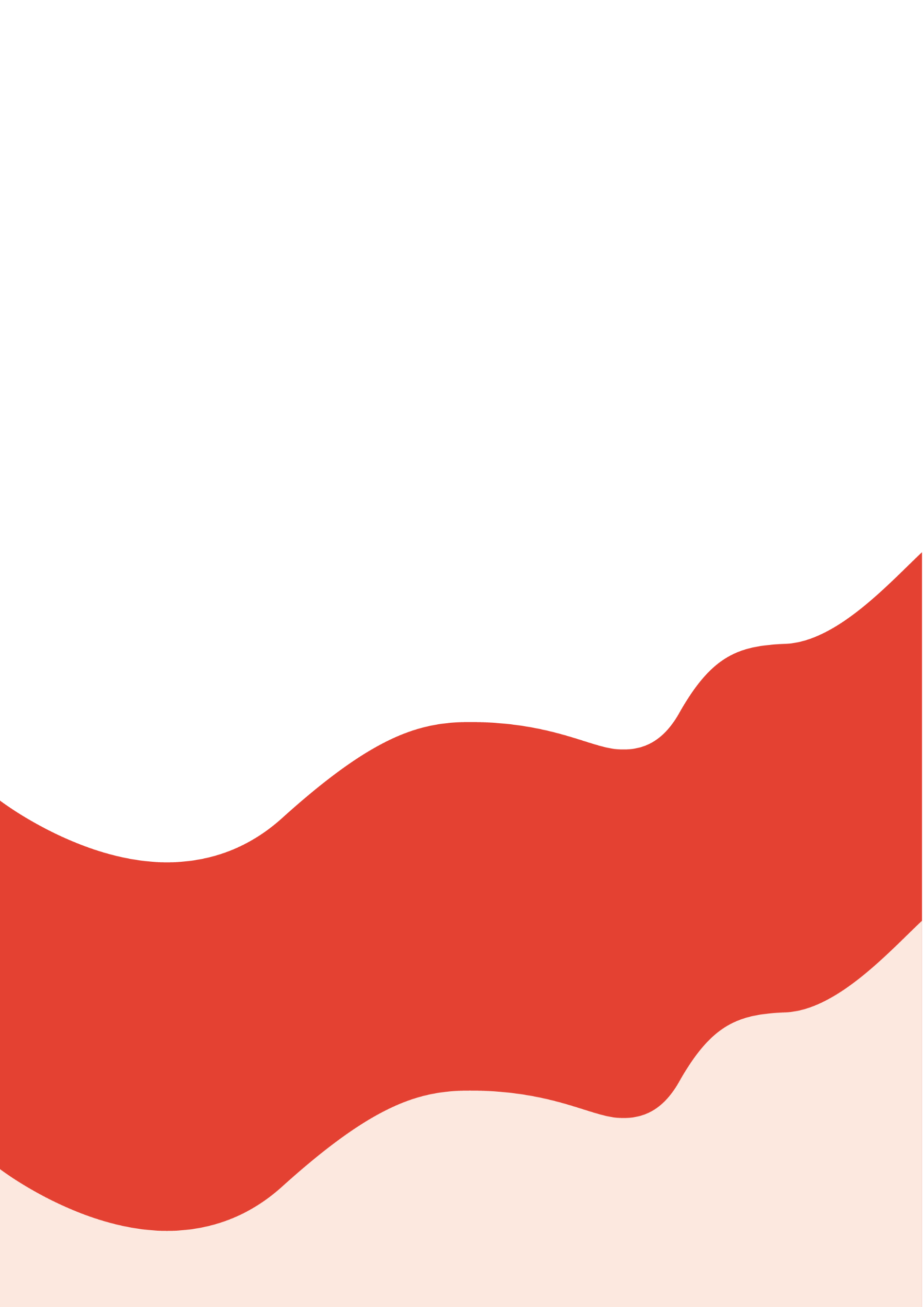 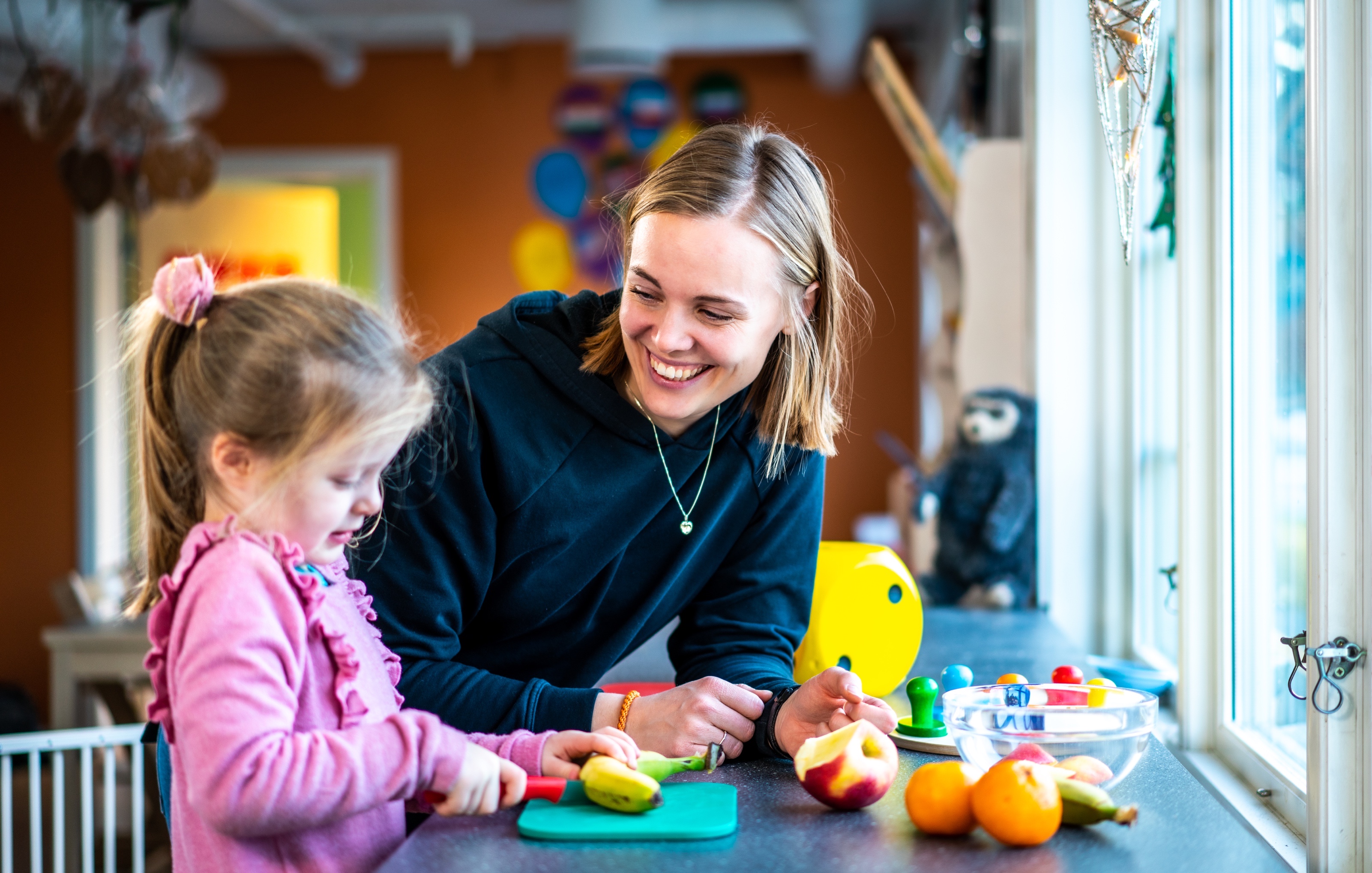 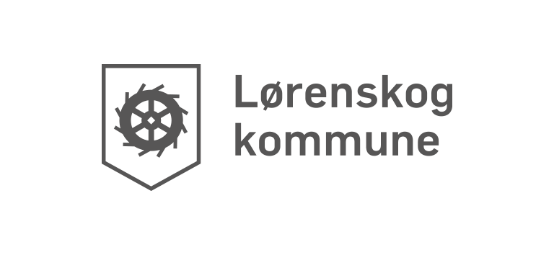 Innholdsfortegnelse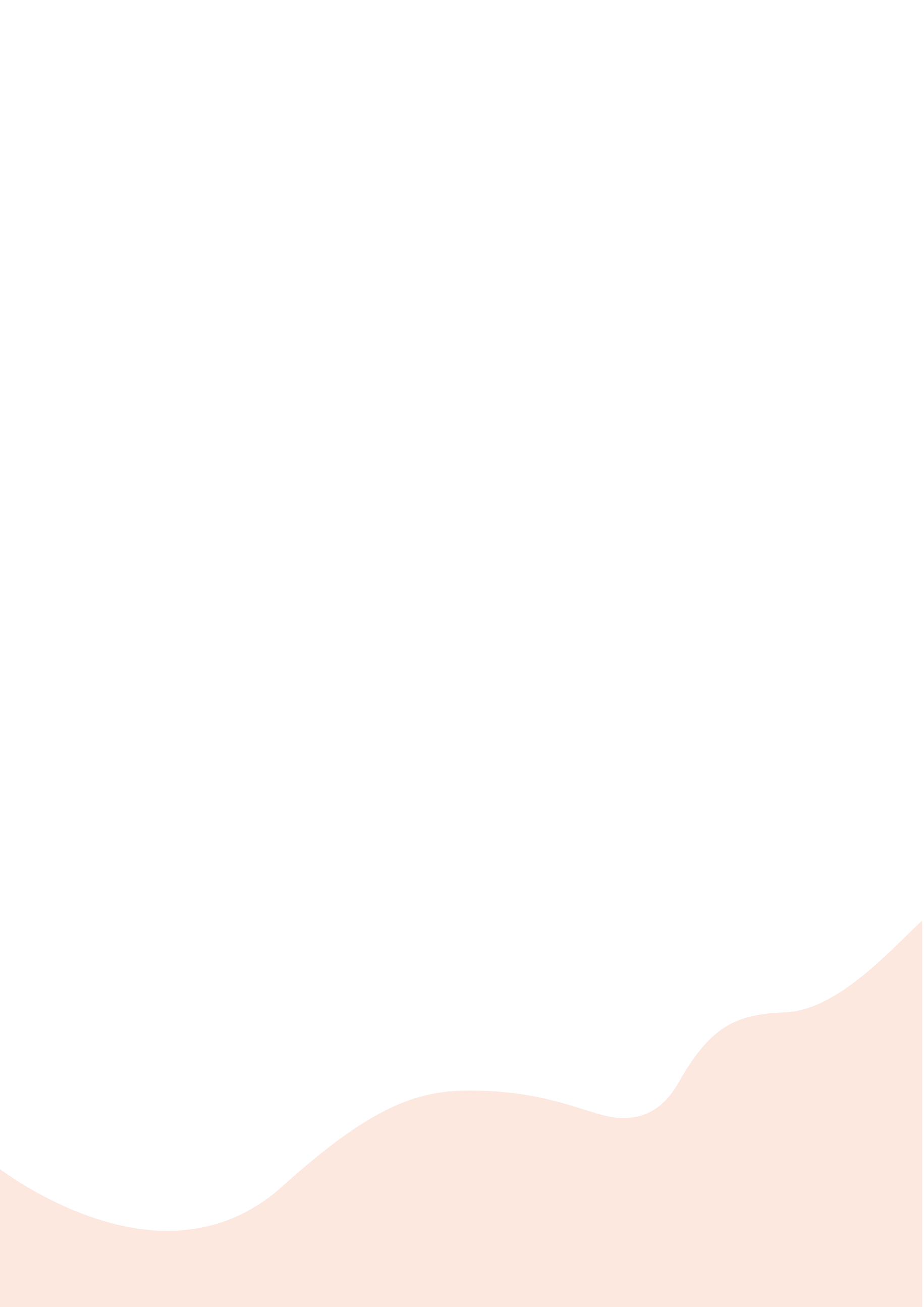 ForordIfølge lov om barnehager skal alle barnehager utarbeide en årsplan. Årsplanen skal inneholde informasjon om hvordan barnehagen skal arbeide med omsorg, danning, lek og læring. Dette for å fremme barnas allsidige utvikling, og ivareta samarbeid med barnas hjem. 

Årsplanen skal gi informasjon om hvordan barnehagelovens bestemmelser om innhold skal følges opp, dokumenteres og vurderes. Konkretisering av barnehagens arbeid for barns medvirkning skal beskrives i årsplanen. Barnehagens årsplan fastsettes av barnehagens samarbeidsutvalg og skal følge kalenderåret. En felles mal for årsplan for de kommunale barnehagene skal bidra til at det blir et likeverdig og enhetlig barnehagetilbud i alle Lørenskogbarnehager for alle barn og foreldre. Tidlig innsats, mestringsperspektivet og samarbeid og samhandling skal vektlegges i barnehagene i Lørenskog. Årsplanen er utarbeidet på grunnlag av:Lov om barnehage.Rammeplan for barnehagens innhold og oppgaver.Kommuneplan for Lørenskog og Kvalitet i barnehage og skole – strategisk plan 2018-2026.Lørenskogs standarder for samarbeid og sammenheng mellom barnehage og skole.Barnehagens vedtekter og verdier.Lørenskog kommune sine verdier. Barnekonvensjonen og FN’s bærekraftsmål.Årsplanens funksjoner ifølge lov om barnehager:Det skal være et arbeidsverktøy for ansatte. Det er for å sikre at barnehagens personell styrer barnehagen i en bevisst og uttalt retning. Hver enkelt barnehage avgjør hvilke andre konkrete planer de ønsker å utarbeide for kortere eller lengre perioder.Gjennom årsplanen får foresatte et godt innblikk i barnehagens arbeid, og kan se en klar sammenheng mellom de konkrete aktivitetene og de overordnede målene. Dette gir foresatte en reell mulighet til å påvirke innholdet i barnehagen.Et grunnlag for barnehagemyndighetens tilsyn i barnehagen.Gir informasjon om barnehagens pedagogiske arbeid til eier, politikere, samarbeidspartnere og andre interesserte.Barnehagen ses på som en del av utdanningsløpet der lek, språk og god relasjonskompetanse er spesielle faglige utviklingsområder.1. Innledning – LørenskogbarnehageneNasjonale- og kommunale planer påvirker barnehagens arbeid. Kommuneplanen er Lørenskog kommunes overordnede styringsdokument for oppvekst og utdanning og angir følgende mål for barnehage:Mål: Barnehagene og skolene forebygger, stopper og følger opp utestenging, mobbing og uheldige samspillsmønstre. Det er riktig kapasitet og kvalitet i barnehage og skole. Tjenestetilbudet rettet mot barn, unge og familier er i tråd med føringer i barnevernreformen (oppvekstreformen)Kvalitet i barnehage og skole – strategisk plan 2018-2026 handler om barnehagens pedagogiske virksomhet. Strategien omhandler fire hovedområder. Disse er basert på faglige vurderinger av dagens situasjon og vurderinger av hvilke trender og utviklingstrekk som vil prege samfunnsutviklingen for barnehage og skole i årene fremover - danning og læring, ledelse, inkludering og samarbeid.For perioden 2022 skal kvalitetsutvikling i det pedagogiske arbeidet foregå hovedsakelig innenfor områdene:Språk – «Ord som gror» - danning, lek og læring«Trygg i Lørenskog» - tidlig innsats og pedagogisk ledelse og kompetanseutviklingKosthold – «Sunnere barn» Digital kompetanse – utjevne sosiale forskjeller og inkluderingGrønt Flagg, et verktøy for å styrke temaene klima, miljø og bærekraft. Områdene blir konkretisert senere i planen. 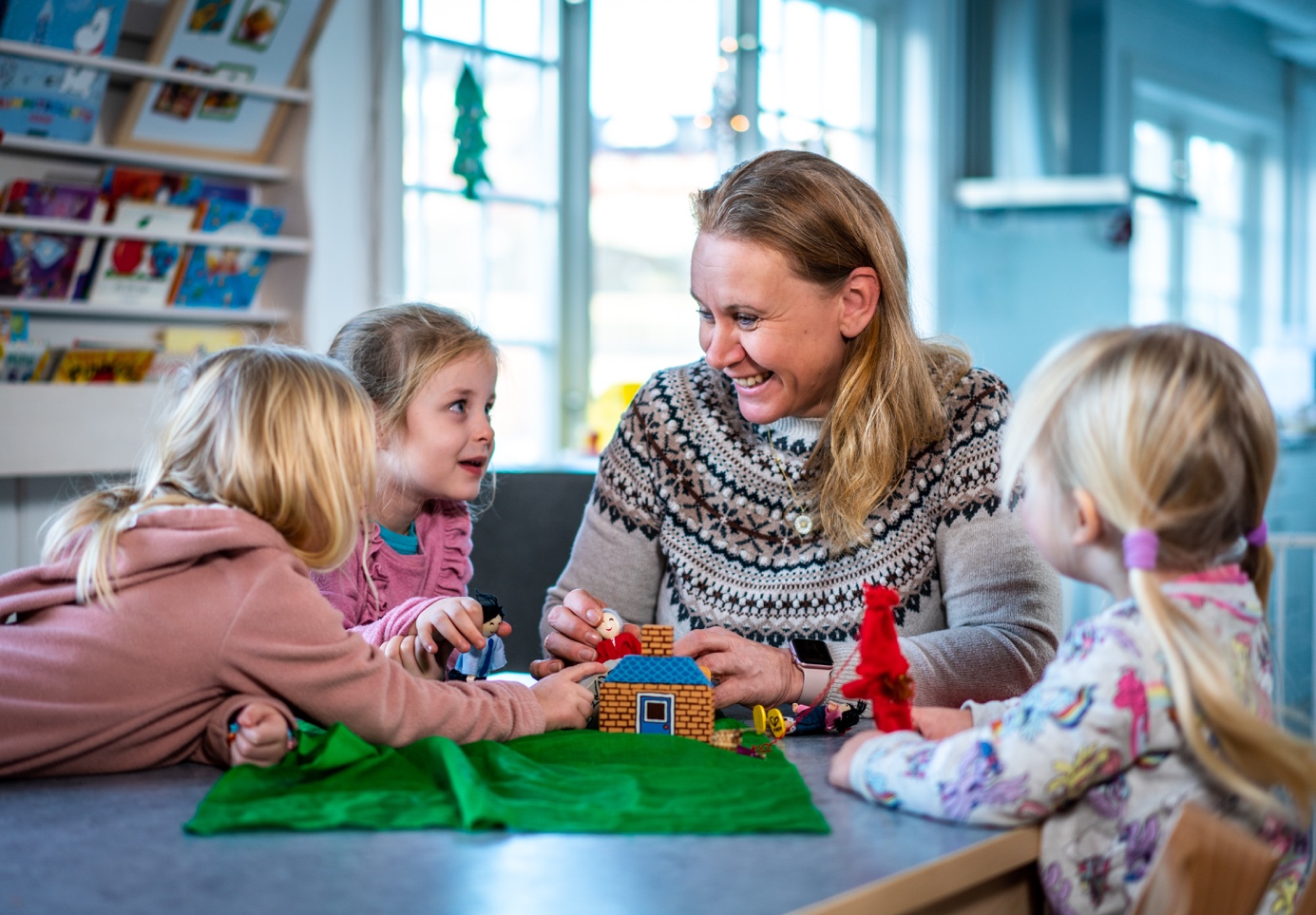 Vårt verdigrunnlagBarnehagens verdigrunnlag skal formidles, praktiseres og oppleves i alle deler av barnehagens pedagogiske arbeid. Personalet har som rollemodeller et særlig ansvar for at barnehagens verdigrunnlag etterleves i praksis. Refleksjoner over egne verdier og handlinger inngår i personalets pedagogiske drøftinger. Barnehagens verdigrunnlag bygger blant annet på:«Barnehagen skal møte barna med tillit og respekt, og anerkjenne barndommens egenverdi» (Lov om barnehager).  
“Barnehagen skal fremme demokrati, mangfold og gjensidig respekt, likestilling, bærekraftig utvikling, livsmestring og helse.» (Rammeplan for barnehagen)  «Å møte individets behov for omsorg, trygghet, tilhørighet og anerkjennelse og sikre at barna får ta del i og medvirke i fellesskapet» (Rammeplan for barnehagen) Lørenskog kommunen har tre verdier som gjelder for alle ansatte i kommunen. Verdiene skal kjennetegne kommunen i vårt møte med innbyggere og brukere av kommunale tjenester. VÅRE VERDIER OG HVA DET BETYR FOR OSS: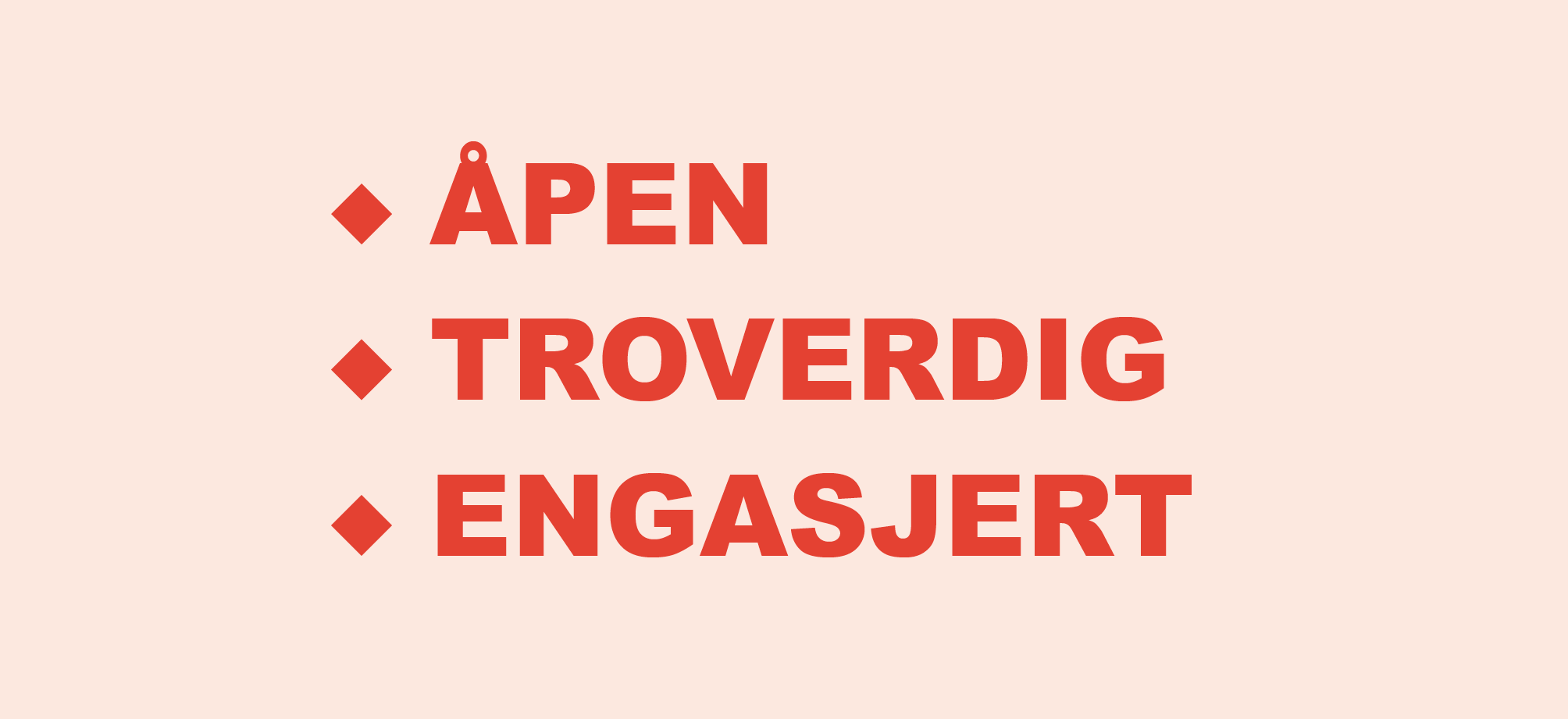 Åpen:
Vi møter innbyggerne og hverandre med åpenhet, tillit og toleranse.
Vi er romslige og gir plass for forskjellighet.

Troverdig:
Vi holder det vi lover
Vi behandler alle profesjonelt.
Vi gir presis og objektiv informasjon.

Engasjert:
Vi engasjerer oss faglig og personlig og streber etter å utgjøre en forskjell.
Vi er fleksible og forandringsvillige, og setter pris på nye ideer og initiativ.1.2 Presentasjon av Bårliskogen barnehage2. Barnehagens innhold og oppgave2.1 OmsorgAlle barn blir sett og får hjelp og støtte til det de har behov for. Omsorg handler både om forholdet mellom barna og personalet og barnas omsorg for hverandre. 2.2 Lek - vennskapBarn deltar i variert lek der de utvikler kompetanse og danner gode relasjoner.2.3 Danning og læringDanning bidrar til at barna forstår felles verdier og normer som er viktige for demokratisk fellesskap. Barnehagen skal støtte barna i å forholde seg prøvende og nysgjerrig til omverdenen og bidra til å legge grunnlag for modig, selvstendig og ansvarlig deltakelse i demokratiske fellesskap. Barnehagen skal tilrettelegge for meningsfulle opplevelser og støtte barnas identitetsutvikling og positiv selvforståelse. Barna opplever et stimulerende miljø som støtter opp om deres lyst til å leke, utforske, lære og mestre.2.4 Barns medvirkning Barnehagen ivaretar barnas rett til medvirkning ved å legge til rette for og oppmuntre til at barna får gitt uttrykk for sitt syn på barnehagens daglige virksomhet.2.5 Barnehagens digitale praksis.Barnehagenes digitale praksis bidrar til barnas lek, kreativitet og læring. Ved bruk av digitale verktøy i det pedagogiske arbeidet støtter dette opp om barnas læringsprosesser. Det oppfyller også rammeplanens føringer for et rikt og allsidig læringsmiljø for alle barn. Ved bruk av digitale verktøy er personalet aktive sammen med barna. Barnehagen utøver digital dømmekraft og bidrar til at barna utvikler en begynnende etisk forståelse knyttet til digitale medier. Realfag er en samlebetegnelse på naturvitenskaplige fag som matematikk, biologi, fysikk, kjemi, geofag, og astronomi. Informasjonsteknologi (IT), teknologi og forskningslære blir også regnet med under realfagbegrepet i opplæringssammenheng i barnehage og skole.Realfag en del av barnehagens helhetlige virksomhet I tråd med nordisk barnehagetradisjon er de ulike delene i rammeplanen tett sammenvevd og barnehagen har en helhetlig tilnærming til barnas utvikling. I rammeplanen står det at barnehagen skal støtte barna i å kommunisere, medvirke, lytte, forstå og skape mening. Realfag handler om å tenke kreativt, om å utforske verden, om å ta vare på natur og ressurser, om å resonnere og argumentere, om å oppdage sammenhenger og om å løse problemer som oppstår i hverdagen. Gjennom å støtte barn i deres realfaglige utvikling vil personalet hjelpe barna i å skape mening i sine omgivelser. Rammeplanen løfter frem at barnas nysgjerrighet, kreativitet og vitebegjær skal anerkjennes, stimuleres og legges til grunn i alle læreprosesser. Videre står det at personalet skal utfordre barnas tenkning og invitere dem inn i utforskende samtaler. For å lære realfag på en helhetlig og god måte må barna være aktive, lekende, interesserte, undrende, kreative, spontane og tenkende. Rammeplanen løfter også frem viktigheten av at barna bruker hele kroppen og alle sanser i sine læringsprosesser. Merk også at ordet glede står flere steder i rammeplanen. Barna skal bli glad i naturen og de skal oppleve matematikkglede. Dette viser at realfag i barnehagen først og fremst handler om at barna har gode opplevelser med fagområdene. 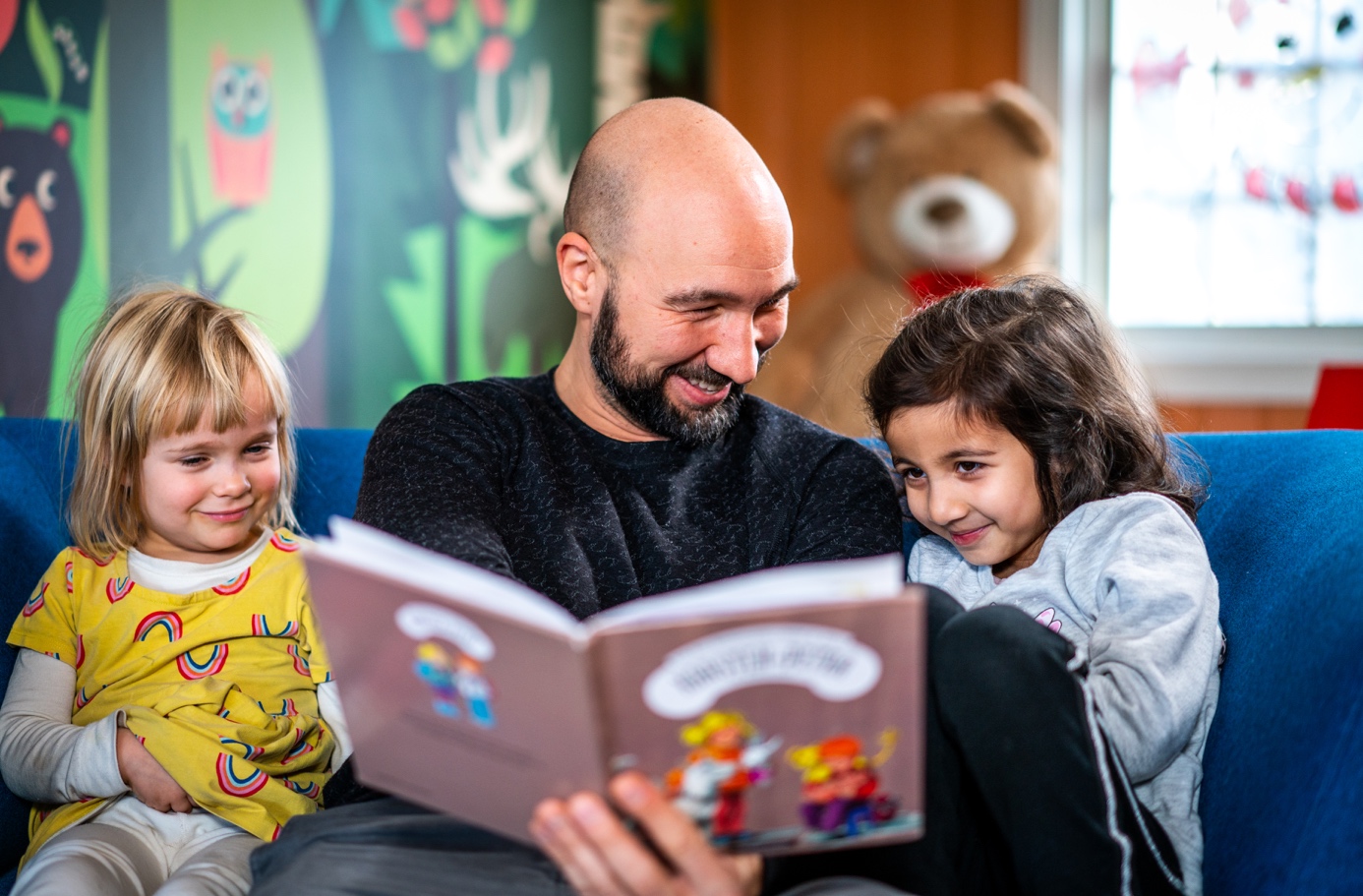 2.6 Barnehagens språkmiljø Barnehagen er bevisst på at kommunikasjon og språk påvirker og påvirkes av alle sider ved barns utvikling. Gjennom dialog og samspill støttes barna i å kommunisere, medvirke, lytte, forstå og skape mening. Barnehagen anerkjenner og verdsetter barnas ulike kommunikasjonsuttrykk og språk. I barnehagen bruker vi “Tegn til tale”. Personalet sendes på egne interne kurs i kommunen.Rammeplanen sier: «Barnehagen skal tilby variert språkmiljø der barna får mulighet til å oppleve glede ved å bruke språk og kommunikasjon med andre» (Rp., s.48). Vi er bevisst på at kommunikasjon og språk påvirker og påvirkes av alle sider ved barns utvikling.Gjennom dialog og samspill støttes barna i å kommunisere, medvirke, lytte, forstå og skape mening. Vi anerkjenner og verdsetter barnas ulike kommunikasjonsuttrykk og språk. Vi gir barna gode og lærerike opplevelser ved å være engasjerte og nysgjerrige voksne i alle aktiviteter og overgangssituasjoner i barnehagehverdagen. Vi legger til rette for at alle barn involveres i samspill og samtaler ved å dele i mindre lekegrupper, ha organiserte språkgrupper, og ved å ta i bruk språkposer og eventyr i samlingsstund. Personalet er bevisst sin egen rolle, og bruker språket aktivt i alle situasjoner. Vi bruker språklig verktøy med konkreter, tegn og bilder til språklig forsterkning.I 2023 startet Bårliskogen barnehage et samarbeid med migrasjonspedagogene i Lørenskog kommune. Arbeidet gikk ut på fokusert og målbevisst tilrettelegging for et godt flerspråklig miljø og språklig mangfold. Prosjektet gikk over et halvt år og har hjulpet oss til hvordan vi kan jobbe bevisst med språkstøtte i hverdagen opp mot barnas individuelle språkutvikling. Som en del av prosjektet, flyttet styrer kontor for å gi plass til et større og mer tilrettelagt språkrom i annen etasje. Rommet blir flittig benyttet av avdelingene i språkarbeidet.Barnehagen skal være en lærende organisasjon der vi hele tiden utfordrer oss selv til å bli bedre og øke vår allerede eksisterende kunnskap med nytt faglig påfyll. I periodeplanene til avdelingene dokumenterer vi hvordan vi jobber på små- og storbarnsavdeling med forskjellige verktøy, spill og aktiviteter for å støtte opp om barnas språkutvikling. Polylino er et av våre verktøy som vi deler med de foresatte. Der kan vi finne bøker og eventyr på forskjellige språk som kan benyttes både i barnehagen og hjemme. Avdelingene kan velge månedens bok som de deler med foresatte i sine planer for perioden.Språkverktøyet Snakkepakken gir personalet økt faglig kompetanse og hjelper de ansatte til å skape et aktivt, kreativt og sosialt miljø. Bruk av Snakkepakken gir økt bevissthet om hva det er lurt å legge vekt på i språkstimuleringen med barnet som aktiv deltager. Snakkepakken har til hensikt å gi motivasjon og lystbetonet språklek i hjem, barnehage og skole. I snakkepakken finner vi leker, regler, sanger, fortellingene og aktiviteter som gir kunnskap om grunnleggende grammatikk og matte, rim, former, motsetninger, rekkefølger, mønstre, sammensatte ord med mer. Gjenstandene representerer ord som hører til områdene kropp, mat, klær, hus, dyr og farger.2.7 Barnehagens psykososiale miljø Barnas fysiske og psykiske helse fremmes i barnehagen. Barnehagen bidrar til barnas trivsel, livsglede, mestring og følelse av egenverd og forebygge krenkelser og mobbing. Om et barn opplever krenkelser eller mobbing må barnehagen håndtere, stoppe og følge opp. Barnas selvfølelse støttes, samtidig som de skal få hjelp til å mestre balansen mellom å ivareta egne behov og det å ta hensyn til andres behov. I barnehagen skal alle barn kunne erfare å være betydningsfulle for fellesskapet og å være i positivt samspill med barn og voksne. Barnehage legger aktivt til rette for utvikling av vennskap og sosialt fellesskap. 2.8 Forebygging av seksuelle overgrep Gjennom den daglige og nære kontakten med barna er barnehagen i en sentral posisjon til å observere og motta informasjon om barnas omsorg- og livssituasjon. Lørenskog kommune har utarbeidet en rutine som skal bidra til å forebygge seksuelle overgrep gjennom å skape trygge, sterke barn. Barnehagene jobber systematisk over tid for å bidra til at barn og unge får trygge og gode oppvekstforhold. Barn lærer om seksualitet, kropp og følelser og dette gir større mulighet for å kunne si ifra hvis de opplever krenkelser som for eksempel seksuelle overgrep. Barna lærer hva som er naturlig, hva som er rett og galt i forhold til egen og andres kropp, for å sette grenser for seg selv.2.9 Bærekraftig utvikling  Gjennom miljøarbeidet skal barna lære å ta vare på seg selv, hverandre og naturen. Bærekraftig utvikling omfatter natur, økonomi og sosiale forhold og er en forutsetning for å ta vare på jorden slik vi kjenner det. Barnehagen har derfor en viktig oppgave i å fremme verdier, holdninger og praksis for mer bærekraftige samfunn. Bærekraftig utvikling handler om at mennesker som lever i dag, får dekket sine grunnleggende behov uten å ødelegge fremtidige generasjoners mulighet til å dekke sine. Det handler om å tenke og handle lokalt, nasjonalt og globalt. Barnehagen skal bidra til at barna kan forstå at dagens handlinger har konsekvenser for fremtiden. Barnehagen skal legge grunnlag for barnas evne til å tenke kritisk, handle etisk og vise solidaritet. Barna skal gjøre erfaringer med å gi omsorg og ta vare på omgivelsene og naturen. Alle kommunale barnehager er Grønt Flagg-sertifisert. Grønt Flagg er en miljøsertifisering rettet mot barnehager og skoler. Formålet med sertifiseringen er å styrke bærekraftig utvikling gjennom miljøarbeidet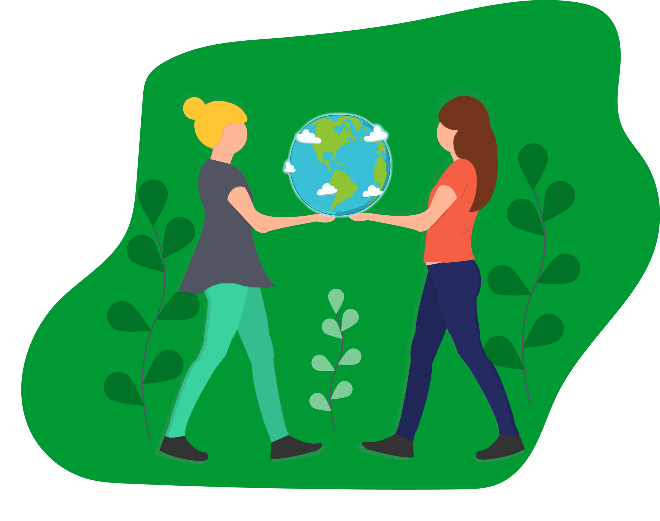 2.11 Kosthold Lørenskog kommune har en kostholdsplan. Målet er at kostholdsplanen bidrar til variert, sunt og bærekraftig kosthold. Barnehagen følger helsedirektoratets anbefalinger. 2.12 Trygg i BarnehagenLørenskog kommune har deltatt i et forskningsprosjekt «Trygg før 3» sammen med forskere fra RBUP (Regionsenter for barn og unges psykiske helse) og BI, hvor vi har samarbeidet om tiltak for å fremme barns emosjonelle, sosiale og kognitive utvikling i de daglige samspillsituasjonene i barnehagen. Resultatene fra prosjektet viser tydelig at kvaliteten på samspillet mellom ansatte og barn ble bedre gjennom Trygg før 3. De ansatte har blitt mer sensitive, blitt flinkere til å ta barnas perspektiv, til å regulere atferd på gode måter og de har blitt bedre på å støtte barnas språkutvikling, læring og utvikling.Etter at prosjektet Trygg før 3 ble avsluttet, ønsker vi å implementere denne arbeidsmåten i alle våre barnehager. Denne satsningen kaller vi Trygg i barnehagen. Trygg i barnehagen er en kvalitetssatsing for kommunale barnehager, i tråd med målsettinger i Strategisk plan 2018 – 2026 (Kvalitet i barnehage og skole). I barnehagen skal barn oppleve stimulerende miljø som oppmuntrer til lek, læring og mestring. Arbeidet knyttet til Trygg i barnehagen er beskrevet i vår progresjonsplan.2.12 Trafikksikkerhet i LørenskogbarnehageneBarn har rett på en trygg og god oppvekst, der trafikksikkerhet inngår. Trafikksikkerhet er de voksnes ansvar, og vi er rollemodeller for den oppvoksende generasjon. Barn er trafikanter hver dag, enten som passasjer, fotgjenger og etter hvert syklister. I rammeplanen står det «Gjennom arbeid med nærmiljø og samfunn skal barnehagen bidra til at barna utforsker ulike landskap, blir kjent med institusjoner og steder i nærmiljøet og lærer å orientere seg og ferdes trygt.» Det betyr at trafikksikkerhet blir en tydeligere del av barnehagehverdagen.   3. Barnehagen som pedagogisk virksomhetBarnehagen er en pedagogisk virksomhet som planlegges og vurderes. Barn og foreldre har rett til medvirkning på disse prosessene. Målet med barnehagen som pedagogisk virksomhet er å gi barna et tilrettelagt tilbud i tråd med barnehageloven og rammeplanen. For å oppnå dette skal barnehagen være en lærende organisasjon, og det pedagogiske arbeidet skal være begrunnet i barnehageloven og rammeplanen.  4. Samarbeid 4.1 Samarbeid hjem og barnehage Barnehagen skal i samarbeid og forståelse med hjemmet ivareta barnas behov for omsorg og lek, og fremme læring og danning som grunnlag for allsidig utvikling, jf. barnehageloven § 1. Betegnelsene «hjemmet» og «foreldrene» omfatter også andre foresatte. Foreldresamarbeidet skjer på individnivå, på gruppenivå og gjennom foreldreråd og samarbeidsutvalg. Samarbeidet mellom hjemmet og barnehagen har alltid barnets beste som mål.FAU - Foreldrerådet fremmer foreldrenes fellesinteresser og bidrar til at samarbeidet mellom barnehagen og foreldregruppen skaper et godt barnehagemiljø.SU - Samarbeidsutvalget er et rådgivende, kontaktskapende og samordnet organ.4.2 OvergangerFor tilvenning i barnehagen følger vi Lørenskogmodellen. Lørenskogmodellen beskriver hvordan barnehagene i samarbeid med foresatte tilrettelegger for en trygg og god barnehagestart for barna. Lørenskogmodellen består av minimum 5-dager med foreldreaktiv tilvenning. Tilvenningen er organisert på en slik måte at barna får etablere en trygg relasjon til en voksen i barnehagen, før barnet skal være i barnehagen uten foresatte.  Arbeidet knyttet til Lørenskog modellen og foreldreaktiv tilvenning i barnehagen, kan du lese mer om her.4.3 Tverrfaglig samarbeid i barnehagen  «Barne- og ungdomsfaglige møter» er et lavterskeltilbud. Det betyr å få hjelp og veiledning tidlig som kan gi forebyggende effekt. Barnehagen tilbyr tverrfaglig bistand til barn og familier. Representanter fra helsestasjonen, pedagogisk psykologisk kontor (PPK), barnevernet og barnehagen representerer det tverrfaglige samarbeidssystemet, har månedlige møte i barnehagen etter fast møteplan.  Det tverrfaglige samarbeidet skal ivareta barn som ikke trives, eller hvis det er bekymringer knyttet til utvikling hos barnet. Initiativ til å ta opp saker kan tas av foreldrene selv eller av barnehagepersonalet. PMTO - Parent Management Training Oregon Lørenskog kommune har etablert et tilbud for foreldre som trenger veiledning i foreldrerollen eller er bekymret for sitt barns oppførsel. PMTO- modellen brukes innenfor barnehage, skole, helsestasjon, PPT og barnevernstjenesten i hele kommunen.  Foreldre kan få hjelp når de ikke får til et godt samspill med barnet sitt, eller når samspillet blir preget av mas, aggresjon, konflikter, og at barnet ikke hører etter. Vanlige situasjoner der problemer oppstår, er når barnet skal legge seg, stå opp, spise mat, pusse tenner, eller at barnet generelt ikke følger beskjeder fra foreldrene. PMTO-veiledning til foreldre gis bl.a. av helsesøster. Barnehagen har en PMTO konsulent som gir veiledning til personalet. 4.4 FamilieveiviserenFamilieveiviseren er en tverrfaglig sammensatt tjeneste i kommunen. Vi skal bistå både ansatte i kommunen og familier med å samordne og koordinere tjenester til det beste for innbyggeren. Målet er at vi skal hjelpe barn, unge og deres familier med økt mestring og hjelp til at livet blir bedre. Du kan lese om Familieveilederen her:Ta kontakt med oss om: en eller flere i familien har utfordringer og behov for samordning av tjenester du ønsker informasjon om kommunens tjenester eller frivillig arbeid i kommunen dere skal flytte til kommunen og ditt barn eller ungdom har behov for flere tjenester fra kommunen du ønsker å vite mer om barnekoordinator/ koordinatorTa kontakt via vår e-postadresse: familieveiviseren@lorenskog.kommune.no5. Arbeidsmåter, progresjon og fagområdene hånd i håndProgresjonsplanene beskriver hvordan barnehagen jobber med de syv fagområdene i rammeplanen. Barnehagen ser fagområdene i sammenheng og legger til rette for arbeidsmåter som bidrar til å skape engasjement, interesse og motivasjon og gir muligheter for å få tilført nye erfaringer og opplevelser. Valg av arbeidsmåter gir muligheter for å gjøre barnehagens innhold spennende og variert. Progresjon i barnehagen innebærer at alle barna utvikler seg, lærer og opplever fremgang. Barnehagen legger til rette for at barn i alle aldersgruppene får varierte leke- aktivitets- og læringsmuligheter. 5.1 Progresjonsplan – fagområdeneFagområdene gjenspeiler områder som har interesse og egenverdi for barn i barnehagen, og som bidrar til å fremme trivsel, allsidig utvikling og helse. Vi ser fagområdene i sammenheng og alle fagområdene er en gjennomgående del av barnehagens innhold. Vi tar utgangspunkt i barnas engasjement og bidrag slik at arbeidet med fagområdene oppleves som meningsfull, læringsrik og morsom del av barnas hverdag.5.2 Årshjul 2024 Bårliskogen barnehage - *med forbehold om endringer.Bårliskogen barnehage åpnet 01.08.08 og består av to småbarnsavdelinger, en mellomstor avdeling og to storbarnsavdelinger. I barnehagen vår vil du treffe positive og omsorgsfulle voksne som har fokus på trivsel og læring, omsorg og mestring, engasjement, humor og glede. Barnehagen tilbyr plass til 86 barn, men antall barn kan variere på grunn av fordeling av alder. Vi har kort vei til turmuligheter og en kupert og spennende utelekeplass.  Antall hele årsverk er 21,2 Barnehagen har i tillegg flere støtteassistenter på del- og heltid, støtte-/spesialpedagoger i forskjellige timer/prosenter, lærling, språkpraksis og flere elever/studenter. Avdelingene våre:Fugleredet, 14 barn i alderen 1-3 år, tlf. 99 08 97 95 Bjørnehiet, 13 barn i alderen 1-3 år, tlf. 99 08 18 32 Revehiet, 20 barn i alderen 2-6 år, tlf. 90 97 34 77 Bikuben, 19 barn i alderen 2-5 år, tlf. 47 64 69 05 Maurtua, 18 barn i alderen 3-6 år, tlf. 47 62 76 13 Åpningstid: mandag-fredag kl. 07.00-17.00 Vi har fem planleggingsdager i året. Barnehagen er da stengt. Sommerstengt i uke 28. og 29.  Onsdag før påske stenger barnehagen kl. 12.00 Adresse: Bårlibråten 8, 1467 Strømmen  Telefon: 67 49 50 19 Styrer: 41 69 55 76 Assisterende styrer: 99 08 92 13  E-post styrer:  aninym@lorenskog.kommune.no / bsbh@lorenskog.kommune.no   E-post assisterende styrer: renhol@lorenskog.kommune.no Vår visjon er«Omsorg og læring – Hånd i hånd»For å forklare visjonen vår bedre har vi valgt å bruke disse begrepene: TRYGGHET – For at barn og foreldre skal oppleve trygghet skal vi voksne være sensitive, se hvert enkelt barn og familie og gi gode tydelige rammer. Vi skal være anerkjennende og alltid ha et åpent fang. GLEDE – ved å oppleve glede i hverdagen er vi med på å skape trivsel og gjøre en forskjell i barns liv. Vi skal være åpne, lekne og se gleden i små ting og hendelser, samt ta barnas perspektiv og oppmuntre til humor i det daglige. Barna skal oppleve mestring og få positive tilbakemeldinger. KOMPETANSE – vi er mange voksne med pedagogisk utdanning og lang erfaring. Vi utfyller hverandre, vi skal være åpne for ny læring og positive til endringer. Vi skal samarbeide godt mellom avdelingene og være rause med hverandre. UNDRING – vi skal være nysgjerrige og engasjerte voksne som oppfordrer barna til å filosofere, stille spørsmål og søke svar. Vi skal kunne avvike fra planer for å fremme barns medvirkning og bruke tiden vi har i hverdagen.  LEK – barn lærer gjennom lek, og vi voksne skal legge til rette for at hverdagen fylles med gode leksituasjoner. Vi skal være deltakende, kreative og inspirerende, og veilede barna i konfliktsituasjoner.  Vi har god pedagogtetthet, personale med lang erfaring, og høy grad av barne- og ungdomsarbeidere. Vi tar imot lærlinger, studenter og elever fra videregående i praksis hvert år, og har praksisplasser for språk – og arbeidstrening. Dette gir oss i barnehagen en mulighet til å strekke oss litt lenger. og utvikle oss sammen med studenter og lærlinger på huset. Vi er opptatt av at barna skal oppleve en trygg og støttende arena, og jobber kontinuerlige med å øke faglig bevissthet med prosjekter i prosess i Bårliskogen barnehage. Vi løfter fram prosesser som har vært pågående over tid som:“Grønt Flagg” - vi er en sertifisert barnehage og jobber bevisst med miljø.“Rommet som tredje pedagog” - om bevisstgjøring i bruk av rommet.   “Realfagprosjekt” - i samarbeid med Universitetet i SørØst.            Hvordan kan vi skape ny læring gjennom å benytte både gamle ognye læringsmetoder, og skape undring sammen med barna.                     “Trygg i barnehagen” - om voksenrollen og reguleringsstøtte             Målet er å sikre en positiv kvalitetsutvikling, og å fremme barns emosjonelle,             sosiale og kognitive utvikling i de daglige samspillsituasjonene i barnehagen.              Vi gjør personalet kjent med prinsippene og målene i prosjektet, arbeider oss              igjennom dimensjonene, og setter inn tiltak på avdeling.  Språkmiljø – vi skaper et godt språkmiljø for å fremme barnas flerspråklige utvikling.Omsorg er en forutsetning for barnas trygghet, trivsel og for utvikling av empati og sosialkompetanse.For oss handler omsorg om relasjoner mellom personalet og barna, samt barnas omsorg for hverandre. Barna veiledes gjennom lek og samspill med hverandre hvor de lærer å sette seg inn i andres følelser og situasjon. Ved å gjøre dette vil barna etter hvert selv vise omsorg og empati. Personalet gir barna omsorg gjennom hele dagen blant annet ved å sitte på fanget, i stellesituasjoner, ved trøst, støtte og gjennom annet samspill.  Personalet er sensitive ovenfor barnas behov og uttrykk slik at de blir sett og hørt. Vi jobber etter trygghetssirkelen der personalet er en trygg base for barna i deres utforskning og læring. Ved å observere og kartlegge barna i hverdagen lærer vi dem å kjenne, og deres behov for omsorg blir ivaretatt. I en hektisk og aktiv barnehage hverdag er det viktig at ro og hvile blir ivaretatt. Vi legger derfor til rette for at alle barn får mulighet til dette enten de går på en småbarns avdeling eller en storbarns avdeling. Vi jobber med mobbeplanen for å forebygge mobbing og krenkelser.Hvordan det tilrettelegges for variert lek ute og inne.Vi tilrettelegger lek for ulik årstid og tema som snølek, vannlek og sandlek.Vi går tur i nærmiljø og oppsøker park, skog, bibliotek og fotballbaner og andre arenaer.Vi har fokus på det fysiske rommet der det innbys til bordaktivitet som konstruksjonslek, digital lek, forming og fysisk lek som rollelek, hoppe og danselek.De voksenes rolle og hvordan de aktivt deltar i leken. Vi støtter, anerkjenner og observerer leken. Vi tar del i barnas lek på barnas premisser.Vi inspirerer ved å introdusere ulike temaer og arenaer som videre inspirerer til ulik lek og kreativitet, som forming, konstruksjonslek og fantasilek.Vi gir tid og rom for den frie leken. Vi lar miljøer få stå noen dager for å fremme videre lek.Personalet har respekt for barnas initiativ og barns medvirkning. Hvordan den frie leken organiseres.Barna har tilgjengelighet til ulike leker og materialer. Barna kan selv velge etter eget ønske. Vi gir barna tid og rom til lek til eget initiativ inne og ute. Personalet er lydhøre for barnas ønsker og tilrettelegger. Personalet skal bidra til at barna opplever glede og engasjement gjennom lek. Hvordan legges det til rette for at alle barn har venner?Personalet arrangerer lekegrupper og bruker pedagogisk materiell om vennskap gjennom sang, musikk og rollespill. Vi snakker om følelser og lærer om empati, respekt, toleranse, konfliktløsning og likeverd.  Vi skal støtte barna i å forstå egne og andres følelser og respektere andres følelser og andres grenser. Vi skal finne løsninger i konfliktsituasjoner. Danning skjer hele livet gjennom handlinger, lek, utforskning, dialog og samspill med andre. Personalet i barnehagen er opptatt av å være til stede med barna ved å legge merke til, anerkjenne og følge opp barnas perspektiver og handlinger.Personalet lar barna ta del i beslutningsprosesser ved å være i samspill i det daglige. Vi lytter og støtter barnas aktiviteter, engasjement og deltakelse i fellesskapet. Vi snakker om at vi er like og ulike og utfordrer barnas tenkning. Vi Jobber for at alle skal ha en stor egenverdi inn i et inkluderende fellesskap.Personalet og barn lytter til hverandre og ser på hverandres løsninger som verdifulle. Personalet er aktive lyttere og viser engasjement på barnas initiativ til medbestemmelse.Vi tar barnets uttrykksform på alvor, om det er verbalt eller med kroppsspråk og følelser for å ivareta deres behov. Personalet støtter barnet i å uttrykke seg, å gjøre seg synlig samt å føle på å være av betydning i sosiale sammenhenger.Vi skal være støttende voksne som gir barna opplevelse av å bli gitt ansvar og oppgaver som er i samsvar med deres alder og modning.Vi bruker iPad, PCer og Smart Board sammen med barna. Utstyret blir brukt sammen med en voksen til stede. Vi bruker digitalt utstyr i kombinasjon med andre tilnærminger for å bli kjent med realfag, og undrer oss sammen over teknologi og eldre metoder for hvordan vi kan lære og bli kjent med miljø og funksjoner rundt oss.Appene på iPad som er lastet ned er pedagogisk begrunnet i tråd med Lørenskog kommune sine anbefalinger. Vi ser på film for inspirasjon og et supplement i læringsprosesser, som for eksempel NRK super med BliMe-dansen og «Sånn er jeg – og sånn er det»Vi leser digitale bøker med PolylinoVi hører på lydbok på høyttaler under måltider og hvilestund.Personalet skal sammen med barnegruppen tilegne seg erfaringer med bruk av IKT i barnehagenPersonalet skal stimulere til at barna leker med språk, symboler og tekst, samt stimulere til språklig nysgjerrighet, bevissthet og utvikling. For å støtte barns språkstimulering bruker vi blant annet verktøyet «ord som gror» som er til hjelp for å få kunnskap om barns ordforråd. Alle barna skal få rike og varierte opplevelser og erfaringer, utfordringer og mestringsopplevelser uansett hvilket utviklingsnivå de er på. Barn lærer mye gjennom lek, og det er gjennom lek og samspill med andre barna utvikler språk og sosialkompetanse. Den voksnes rolle er avgjørende når det gjelder språkstimulering og språkarbeid i barnehagen. Personalet skal være sensitive, engasjerte, nysgjerrige og gode rollemodeller for barna. Læring av språk skjer i alle situasjoner i løpet av barnehagedagen, f.eks. under måltid, stell, garderobe, frilek, utelek osv. Her har personalet en svært viktig rolle, både som bevisste voksne i forhold til stimulering av barnas språk og som gode språkmodeller.’Vi forsterker språket ved å bruke visuelle konkreter til eventyr, symboler og bilder for de barna som har behov. Vi gir rom og tid for barn til å respondere.Hvordan jobber barnehagen med sosial kompetanse?Vi fremmer positivt samspill ved å inkludere barna i daglig oppgaver.Vi bruker barn som rollemodeller og personalet veileder barna i ulike situasjoner. Personalet støtter og setter ord på gode og vonde følelser. Vi snakker om det som skjer. Vi jobber med selvhevdelse og få et positivt selvbilde.  Personalet tilrettelegger læringsmiljøet etter behovet, slik at alle barn får mulighet til å delta.Vi bruker et pedagogisk verktøy som heter Mitt valg med Teddy. Vi jobber med språkutvikling gjennom formelle og uformelle leksituasjoner.Hvordan legger barnehagen til rette for utvikling av vennskap og sosialt fellesskap? Vi danner lekegrupper deler av dagen og gir barna tid og rom Vi har ulike leketemaer og lekemateriell som bidrar til ulik type lek og felles erfaringer som utgangspunkt for sosialt samspillVi organiserer felles samlinger som gir felles utgangspunkt til lek.Den voksnes rolle: 
Selv om barn lærer veldig mye sosial kompetanse ved å være i samspill og lek med andre barn, er de voksnes rolle og hvordan barna blir møtt av de voksne som er rundt dem avgjørende for hvordan barna utvikler seg sosialt.  Vi kan dele sosial kompetanse inn i fem områder: Empati og rolletaking – dvs. Gjenkjennelse og innlevelse i andre menneskers følelser, at man oppfører seg passende overfor andre og setter seg inn i andres rolle. Prososial atferd – dvs. Positive sosiale holdninger og handlinger, f.eks. å hjelpe, dele, støtte, anerkjenne, oppmuntre, inkludere, vise omsorg osv. Selvkontroll – dvs. Å kunne utsette egne behov og ønsker i situasjoner som krever turtaking, kompromisser og felles avgjørelser. (Det handler også om å planlegge og vurdere egen atferd, samt å utsette umiddelbar belønning når det er mer lønnsomt på sikt.)  Selvhevdelse – dvs. Å ta initiativ i forhold til andre, for eksempel til deltakelse i samtaler, lek og felles aktiviteter. Selvhevdelse handler også om å hevde egne meninger, ønsker og behov og å vise en positiv selvoppfatning Lek, glede og humor – dvs. Å føle glede og kunne slappe av, spøke og ha det moro. Det handler også om å involvere seg fullt og helt i lek, tre inn og ut av lek, være med på turtaking, forstå lekesignalene og følge lekens regler.            https://www.udir.no/laring-og-trivsel/barnehagemiljo/Vi har samtalegrupper for de eldste førskolebarna der barna lærer om kroppen, følelser og hvem man kan snakke med hvis en opplever krenkelser, utestenging, er redd og mobbing. Vi bruker temaer fra boka «Jeg er meg! Min meg» av Eli Rygg og Margrete W. Aasland. Vi ser film fra «kroppen min eier jeg. Et undervisningsopplegg fra Redd barna.De yngre barna lærer om kroppen min og leser bøker om vennskap fra serien «10 vennebøker».Vi har veiledende verktøy for personalet som de kan ta i bruk når et barn ikke har det bra. Barnehagen fremmer verdier, holdninger og praksis for mer bærekraftige samfunn gjennom dialog og opplevelser knyttet til naturen. Personalet legger opp til samtaler sammen med barn og undrer seg over og lytter til barnas innspill om det vi ser.  Vi benytter barnehagens nærområde, skogen som en arena for lek og læring hvor vi har rik tilgang på førstehåndserfaringer i naturen. Barna får naturopplevelser og blir kjent med naturens mangfold, og barnehagen ønsker med dette å bidra til at barna opplever tilhørighet til naturen.Barnehagen har tilfredsstilt krav for Grønt Flagg siden 2018. Flagget er et internasjonalt symbol og er en miljøsertifisering rettet mot barnehager og skoler.Barnehagen har en egen miljøvernkomité der hver avdeling er representert. Denne gruppen har ansvar for fremdrift i miljøarbeidet.  Tema endres årlig og målet er at arbeidsfokuset blir en integrert del av oss som viser igjen både i holdninger og handlinger hos små og store.Barnehagen skal tilrettelegge for sunne måltider. Vi sørger for å gi et variert tilbud ved å servere grovt brød, varmmat, knekkebrød, frukt og grønnsaker. Barnehagen skal legge til rette for tre faste måltider om dagen, medbrakt eller servert. Barna skal få god tid til å spise.Barna skal lære seg om sunt og variert kosthold. Måltidet er en god pedagogisk læringsarena, der barna får virke med å tilberede maten, og er med på å servere og dekke på. Med gode samtaler rundt måltidet lærer barna om gode og sunne spisevaner.Barna får tilbud om lettmelk og vann til måltidene. Vi tilpasser ved allergi eller spesielle behov med havremelk eller laktosefri melk.Vi dyrker egne grønnsaker laget av pallekasser ute i «kjøkkenhagen».Vi bruker ulike prosjektarbeid for å gi barna innsikt i matens opprinnelse, produksjon av matvarer og veien fra mat til måltid - eksempelvis er høste korn hos bonden, utforske fisk, ruge hønseegg.Hvordan jobber barnehagen med trafikksikkerhet?Vi bruker samlingsstund til å lære barna om reglene i trafikken om vi går eller kjører buss.Vi bruker refleksvester og lærer barna om viktighet en av refleks når det er mørkt ute, og vi har med tur-tau på tur.Vi snakker om skilt vi ser langs veien og hvordan man ferdes i trafikken på en trygg og sikker måte. Barna blir kjent med ulike sanser som å «se, lytte og høre» for å kunne orientere seg i trafikken.Barnehagen har rutiner for å ivareta barnas sikkerhet ved barnehagens parkeringsplass og port. Disse gjennomgås årlig med foreldre og ansatte.Hvilke trafikkaktiviteter inngår i barnehagens planer.Vi går på tur i nabolaget og besøker forskjellige steder i kommunen eks. biblioteket, tur til fotballbanen eller til kulturarrangement. Vi forflytter oss til fots og med buss på tur utenfor barnehagen.Vi har sykkelbane i barnehagen der barna lærer å kjøre på riktig side, ta hensyn til de som går og ser de andre i trafikkbildet. Barna drar på leketur i barnehagen eller deltar i lek og aktiviteter ute og inne der de konstruerer selv eller bruker materiale de finner til å skape egne læringssituasjoner. De voksne deltar observerende eller aktivt i lek og aktivitet, og setter ord på og stiller undrende og reflekterende spørsmål for å stimulere til læring, refleksjon og mestring.«Planlegging gir personalet grunnlag for å tenke og handle langsiktig og systematisk i det pedagogiske arbeidet.» – Rammeplan kap. 7 s. 37 Barnehagen er en lærende organisasjon, og det pedagogiske arbeidet er begrunnet i barnehageloven og Rammeplanen. Planlegging baseres på kunnskap om barns trivsel og allsidighet, individuelt og i gruppe. Refleksjon og evaluering. Vi i barnehagen planlegger ved å: Bruke møter som arena for felles refleksjon over fag og innhold ved å knytte   praksis opp mot rammeplanen og gjeldende forskrifter Jobbe med case/praksisfortellinger i grupper på avdelingsmøter, personalmøter, foreldremøter og ledermøter. Observasjon og oppfølging av hvert enkelt barn, hele barnegruppen og barnet i barnegruppen i evaluering og refleksjon opp mot livslang læring og mestring Systematisk vurdering eget av pedagogisk arbeid Samtaler med barn Samtaler med foreldre Dokumentasjon er et middel for å få frem ulike meninger og for å synliggjøre barnas hverdag. Dokumentasjon bidrar til refleksjon og utvikling over egen praksis og kan kaste lys over barnas medvirkning og påvirkning i egen hverdag. Vi velger å dokumentere på følgende måter: Informasjon fra styrer  Årsplan og periodeplaner, og informasjon fra avdelingene Bilder - vi tar bilder som viser barnas hverdag i barnehagen, henges opp på avdelingen eller i garderoben Facebook side – her dokumenterer vi vårt arbeid med Rammeplanen i aktiviteter og fra turer, og legger ut aktuelle artikler og kurs Hjemmeside - her legges overordnede planer og linker til Lørenskog kommune Observasjoner - se og kartlegge hvert barns utvikling og behov for å legge til rette for den videre utviklingen Informasjonstavler - en beskrivelse av barnas og barnehagens daglige opplevelser Barnas permer - tegninger, barnas kunst og bilder samles Bruk av e-post og Vigilo  Hvordan dere jobber det med refleksjon og kritisk tenkning.Barnehagens dokumentasjon blir brukt i refleksjon under evalueringen av vårt arbeid. Planer og aktiviteter evalueres jevnlig, og dette vil justere videre planleggingsarbeid. Den enkelte avdeling evaluerer sitt planarbeid og rutiner på avdelingsmøter. På ledermøter og på personalmøter evalueres felles planer, pedagogisk arbeid, rutiner og samarbeid. All evaluering gjøres skriftlig og danner grunnlaget for videre planlegging. Vi tar i bruk workshop når vi jobber med større prosjekter slik at hele personalet skal finne sted for å komme få frem sin stemme og refleksjoner. Vi bruker arbeid i grupper til å gå dypere ned i materiale og gi kritiske og utfordrende stemmer plass til å belyse alle sider.Hvordan barnehagen arbeider med observasjoner av barna/bruk av bestemte kartleggingsverktøy. Barnehagen bruker kartleggingsverktøy som ASQ, ASQ-SE, Alle Med og TRAS, løpende protokoll og observasjon i hverdagen.Barnehagen innhenter samtykke for forskjellig type kartlegging.Barnehagen går igjennom kartlegging og observasjon på foreldremøteHvordan barna, foreldrene og personalet deltar i vurderingsarbeidet på ulike måter. SU gir barnehagen direkte tilbakemeldinger på Årsplan, utviklingsplan og ved innspill i jevnlige møter. Foreldrene kan gi tilbakemeldinger direkte til avdeling eller via e-post eller VigiloForeldrene deltar på foreldremøter, tilvenningssamtaler, foreldresamtaler, overgangssamtaler og andre fora der de kan gi tilbakemeldinger og innspill til barnehagen.I 2023 planlegger vi en Temakveld med tema «Trygg i barnehagen» for foresatte i barnehagen. Personalet deltar i forskjellige møtearenaer der det er mulighet å komme med innspill, avdelingsmøter og andre møtesettinger hvor vi reflekterer sammen.Hvordan tilrettelegger barnehagen for barn som trenger ekstra støtte.Vi deler i grupper og jobber tettere med de barna som har behov for det Vi søker ekstern bistand i samarbeid med foresatte der det er behovVi er fleksible i forhold til hvordan vi løser våre oppgaver opp mot barnas og barnegruppens beste og individuelle behov.Vi er lyttende og observerende voksne som både ser, hører og leser barna i deres uttrykk gjennom språk og kroppsuttrykk.Hvordan valg av SU-representanter gjennomføres, deres aktiviteter og omfang.SU – representanter velges på årets første foreldremøte, som er på høsten. Faste møter i SU og FAU. Første møte på høsten med styrer. SU har mulighet til å løfte egne saker på agendaen i tillegg til faste punkter om planarbeid, økonomi, arrangementer og pågående prosjekter. Foresatte på barnets avdeling, kan henvende seg til SU ved behov.FAU - Foreldreråd/foreldrenes arbeidsutvalg.Foreldrerådet består av alle foreldrene i barnehagen. På høsten velges det to representanter fra hver avdeling som skal danne foreldrenes arbeidsutvalg (FAU). Dette arbeidsutvalget skal sikre samarbeidet med barnas hjem. Styrer er tilgjengelig for FAU på deres møter i barnehagen. FAU arrangerer juletrefest for barn og foreldre i januar og sommerfest i juni.  SU - Samarbeidsutvalget Samarbeidsutvalget har fire medlemmer som representerer eier, ansatte og foreldre. Samarbeidsutvalget er et rådgivende, kontaktskapende og samarbeidende organ. Hva barnehagen vektlegger i samarbeid med hjemmet.Samarbeid skal ta utgangspunkt i barnas trivsel og utvikling. Foreldresamarbeid skjer bl.a. gjennom uformelle og formelle samtaler. Den daglige kontakten danner grunnlag for samarbeidet.Vi har tilvenningssamtale rett etter barnehagestart 
Ordinære foreldresamtaler: 1-2 ganger i året og ved behov 
Samtale i forbindelse med ASQ- og ASQ-SE –kartlegging 
Overgangssamtale barnehage - skole Samarbeid mellom foreldre og personale er en viktig del av barnehagens virksomhet. God dialog, skal fremme barnas behov for omsorg, lek, læring og danning.Barnehagen inviterer til ulike arrangementer gjennom året, som for eksempel Luciafeiring og foreldrekaffe/suppe.  Foreldrene er våre viktigste samarbeidspartnere. Samarbeidet mellom foreldre og barnehage skal ha barnas beste som mål, og begge parter har et felles ansvar for barnets trivsel og utvikling. Personalet i barnehagen skal legge til rette for individuell oppfølging av foreldrene og i gruppe. Personalet har en viktig oppgave når det gjelder å gi foreldrene nødvendig informasjon om hva vi gjør, hvordan og hvorfor – gjensidig er det viktig at barnehagen blir informert om spesielle hendelser der barnas beste må ivaretas.I et godt samarbeid legges det opp til en god og åpen dialog med forventinger til de forskjellige rollene vi innehar.  Det må skapes gjensidig respekt, tillit, trygghet og forståelse mellom personalet og foreldrene. Foreldre skal oppleve å bli hørt og ha mulighet til å virke med. Vi kommuniserer i tillegg via vår webside, Facebook side, informerer via periodeplan, ukeplaner og har daglig kommunikasjon på systemet Vigilo, via telefonkontakt og foreldremøter – både på individnivå og gruppenivå.På barnehagens hjemmeside finnes generell informasjon om barnehagen med lenker til Lørenskog kommune sine hjemmesider. For oppdatering av aktiviteter og turer lik vår Facebook side https://www.facebook.com/baarliskogenbarnehage Generell informasjon om Lørenskog: https://www.lorenskog.kommune.no/              Barnehagens hjemmeside: https://www.lorenskog.kommune.no/barliskogen-barnehage/Hver avdeling har en tavle i garderoben hvor informasjon henges. Dette kan for eksempel være ukeplaner, informasjon om eventuelle vikarer, skriv fra styrer, FAU eller administrasjonen. Det er også en White Board tavle i garderoben hvor viktig informasjon skrives.  
Hver avdeling skriver dagsrapport eller ukesrapport som ligger i en egen perm i garderoben. I korridoren henger en oppslagstavle hvor SU/FAU eller foreldre generelt kan henge opp informasjon og beskjeder til andre foreldre. Møteplan for barne- og ungdomsfaglig møte våren 2024:Beskriv arbeidsmåter og progresjon.Barnehagen er oppdelt avdelingsvis. Vi jobber med grupper avdelingsvis eller på tvers av avdelingene som i Stjerneklubb for skolestarterne.Vi jobber etter progresjonsplanen vedlagt i link i Årsplanen.Se vedlegg. 5.1MånedDatoKlAktivitetJanuar02.januar26.januarPlanleggingsdag Bhg stengtAktivitetsdagFebruar08. februar06. februar06. februar11. februar14. februarUke 814.30-16.0016.30-19.00Barne- og ungdomsfaglig møteMarkering Samenes NasjonaldagBesøksdag barnehagenFastelavnssøndagKarnevalVinterferie, bhg åpenMars07. mars12. mars
Uke 12Uke 13 27. mars28. og 29. mars14.30-16.00Bhg stenger 12.00 ons.Barne- og ungdomsfaglig møteBarnehagedagenForeldrekaffe
PåskeferiePåskeferie starterPåskestengtApril01.april 02.april 11.aprilUke 17-192.påskedagPlanleggingsdag14.30-16.00Bhg stengtBhg stengtBarne- og ungdomsfaglig møteRuskenMai01.mai09. maiUke 1910. Mai16. mai17. mai 20. maiArbeidernes dag2.PinsedagBhg stengtKristi Himmelfartsdag Bhg stengtKulturuke med utstilling Konsert i forbindelse med kulturukenVi markerer 17.maiGrunnlovsdagen Bhg stengt Bhg stengtJuni05. Juni07. Juni 10. juni13. juniUke 25Uke 25Grønn superdag Planleggingsdag18.00-19.30I regi av FAUBhg stengtForeldremøte nye foreldreSommerfest (FAU)Markering av mangfoldSvømmingJuliUke 25-28 Uke 28 og 29 fellesferieSommerplaner/HovedvaskBhg stengtAugust16. augustPlanleggingsdagBhg stengtSeptember04. september11. september19. septemberUke 3826. september18.00-19.3014.30-16.00Foreldremøte felles og avdelingsvisPlanleggingsdagTilvenning fortsetter ut novemberBarne- og ungdomsfaglig møteBrannvernukeDen norske EpledagenOktober07. oktober17.oktober21. oktober (20.okt)24. oktober 27. oktober 14.30-16.0015.30FNs internasjonale barnedagBarne- og ungdomsfaglig møteRefleksdagen/Trygg i trafikkenFN - fellessamling Storbarns FN fest Internasjonal Bamsedag November28. okt - 1. nov11. november 14. november15. november10.00 14.30-16.00Planleggingsdag Miljøuke"Bli med dagen" alle møter uteBarne- og ungdomsfaglig møteBhg stengtDesember02., 9., 16., 23.desember
17. desember13. desember 24. - 26. desember31. desember 01. Januar 202502. Januar 202503. Januar 2025PlanleggingsdagPlanleggingsdagAdventsamlingerNissefest LuciaBhg stengt Bhg stengtBhg stengtBhg stengtBhg stengt